Лекарственные растения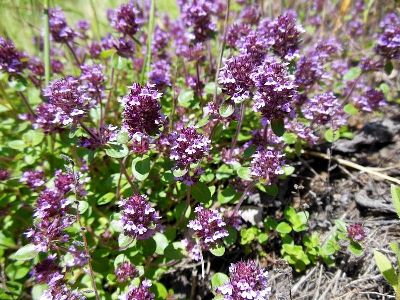 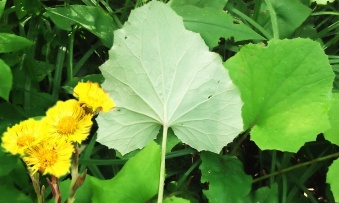 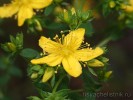                         чабрец		             мать-и-мачеха                            зверобой 	      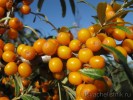 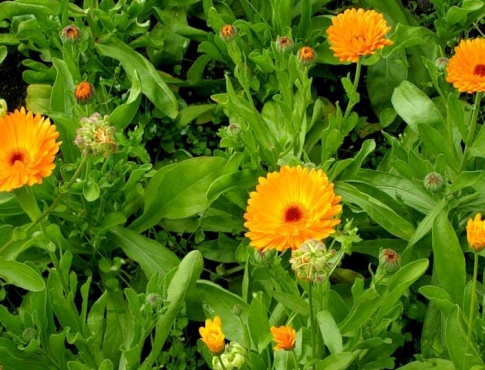 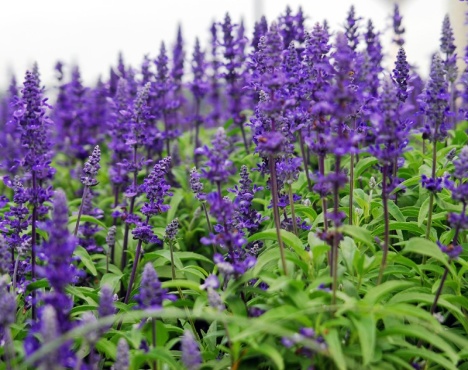                 облепиха			    календула		                  шалфей	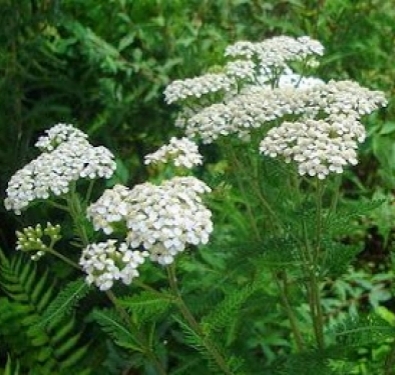 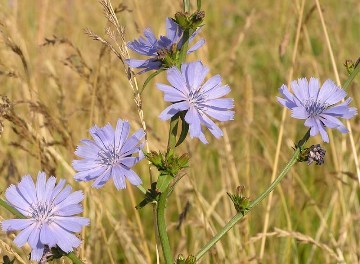 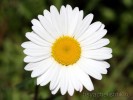               тысячелистник	                    цикорий                       ромашка		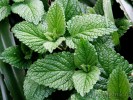 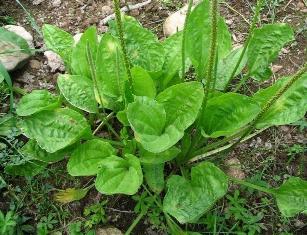 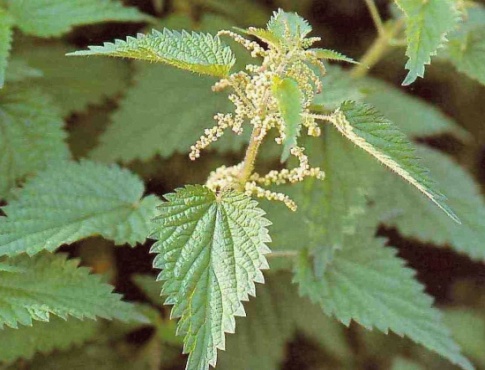              мята перечная                       подорожник                              крапива